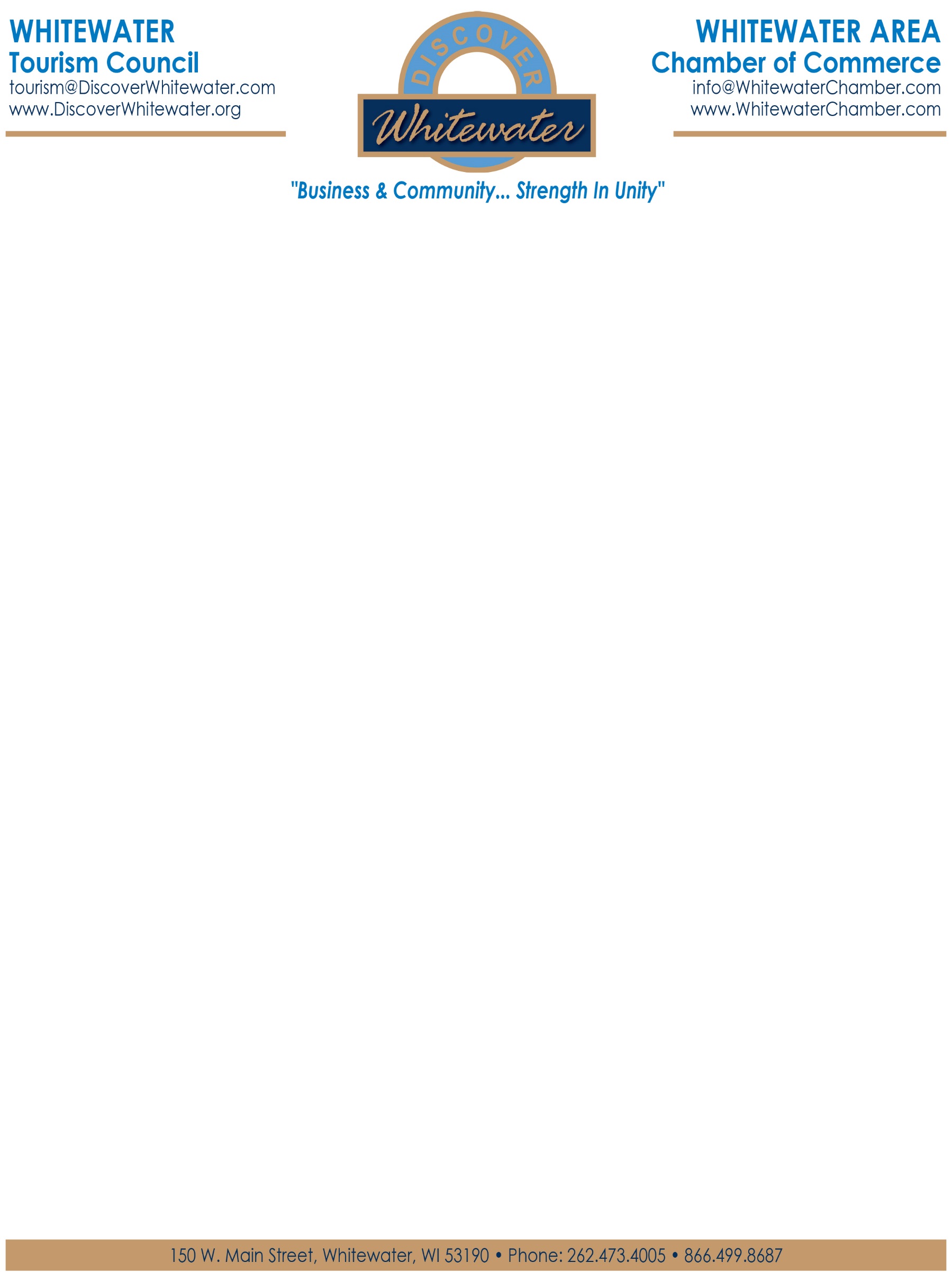 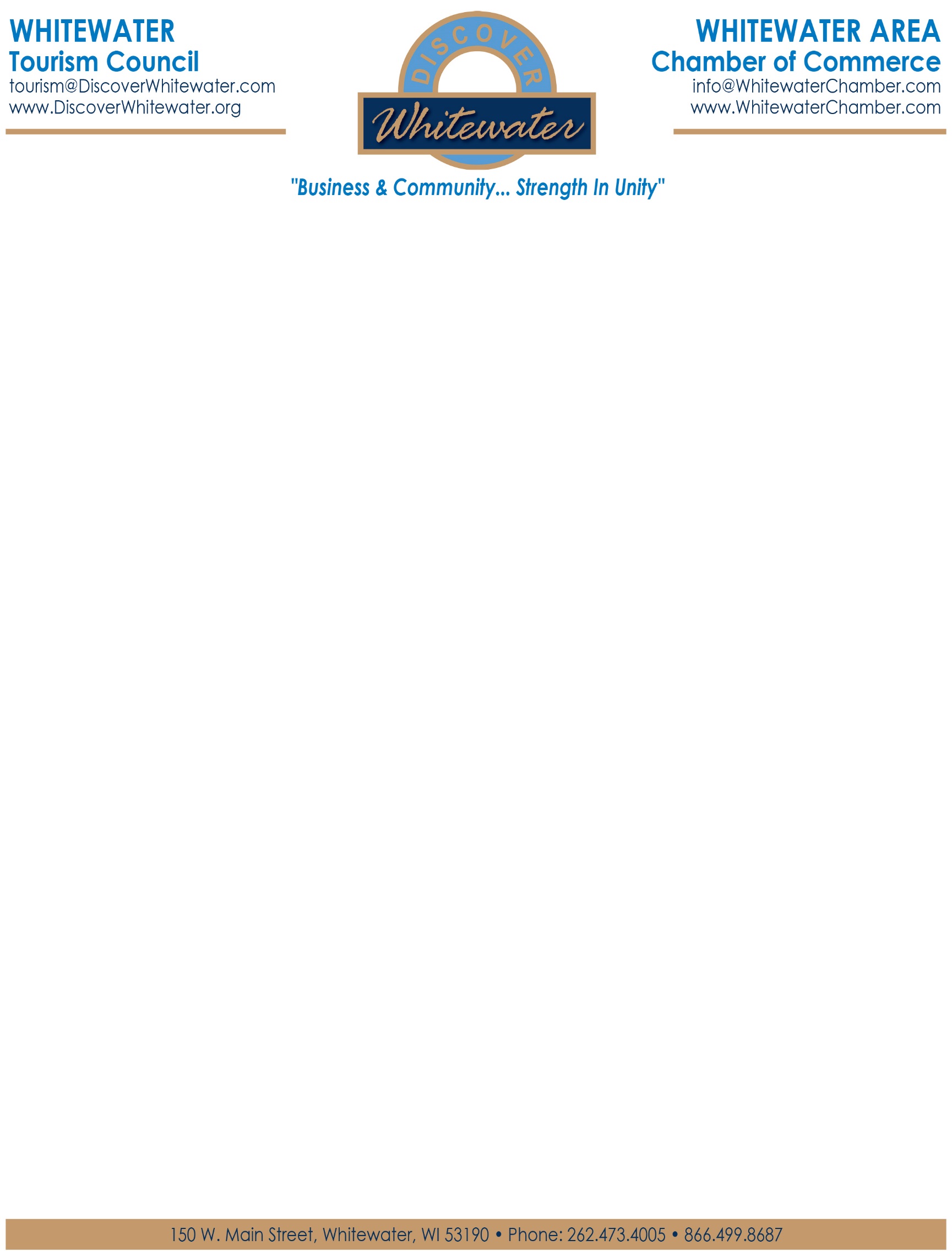 Dear Business Owner,The Whitewater Chamber of Commerce Retail Committee would like to offer you the opportunity to be a part of this year’s Maxwell Street Days (August 10, 2019) by being a vendor in our sidewalk sale.This year’s event will feature the following:Store front/sidewalk salesBrat and a Buck SaleLive Music by Rick and RiseStudent Dance PerformanceChildren’s games and activitiesVendor Information$25 registration fee (non-refundable, except cancellation due to weather)10’ by 10’ space for tables and merchandise (must provide own tent, table, and chair)Vendors will be set up along Main Street$10 fee for electricity due to limited outletsBusiness_______________________________________________________Contact Person__________________________ Phone__________________Email__________________________ Mailing address__________________Total: ($25 registration plus optional $10 for electricity) ________Payment method:     Cash         Check Enclosed          Card Card number______________________________CVC__________   Exp. Date__________Are there any special sales or deals for your business that you’d like us to advertise along with the event?